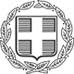 ΕΛΛΗΝΙΚΗ ΔΗΜΟΚΡΑΤΙΑ					Μαρκόπουλο  10-11-2023ΝΟΜΟΣ ΑΤΤΙΚΗΣ						Αρ. Πρωτ.: 	 754Ν.Π.Δ.Δ. ΚΟΙΝΩΝΙΚΩΝ, ΑΘΛΗΤΙΚΩΝ, ΠΟΛΙΤΙΣΤΙΚΩΝ & ΠΕΡΙΒΑΛΛΟΝΤΙΚΩNΔΡΑΣΤΗΡΙΟΤΗΤΩΝ 							ΔΗΜΟΥ ΜΑΡΚΟΠΟΥΛΟΥ ΜΕΣΟΓΑΙΑΣ «ΒΡΑΥΡΩΝΙΟΣ» Προς: Τα Τακτικά μέλη του Δ.Σ.1.Μαρία Σεραφείμ (αντιπρόεδρος)2.Δημήτριος Κολιαβασίλης3.Χρήστος Μπισιώτης4.Ιωάννης Αϊδινιώτης5.Δημήτριος Δρίτσας6.Σταύρος Χρυσάφης7.Μαρία-Μαργαρίτα Μαντάλα8.Ιωάννης Στρατουδάκης9.Κωνσταντίνος Καλιακάτσος10.Βασιλική ΓκλιάτηΤα Αναπληρωματικά μέλη του Δ.Σ.1.Μελπομένη Βαμποράκη2.Δήμητρα Δράκου3.Θεοφάνης Σταμπέλος4.Γιαννούλα Λαδά5.Σταματίνα Βλαχογιάννη6.Κωνσταντίνος Δράκος7.Χριστίνα Σκουρλή	Παρακαλούμε, όπως προσέλθετε στην Αίθουσα Συνεδριάσεων «Ιατρού Μαρίας Γιάννη – Πίντζου» του Δημαρχείου Μαρκοπούλου, την Τρίτη 14 Νοεμβρίου 2023, ώρα 14:00΄, προκειμένου να λάβετε μέρος στην δέκατη (10η) συνεδρίαση του Ν.Π.Δ.Δ., σύμφωνα κατά το άρθρο 74 του Ν.4555/2018, σε αντικατάσταση του άρθρου 67 του Ν.3852/2010 για την συζήτηση και λήψη απόφασης επί του μόνου θέματος της ημερήσιας διάταξηςΛήψη απόφασης για  τη σύνταξη έκθεσης και την κατάρτιση του Ισολογισμού και των Οικονομικών Αποτελεσμάτων χρήσης έτους 2022.Ο ΠΡΟΕΔΡΟΣ ΤΟΥ Ν.Π.Δ.Δ.ΝΙΚΟΛΑΟΣ ΚΟΡΩΝΙΑΣ